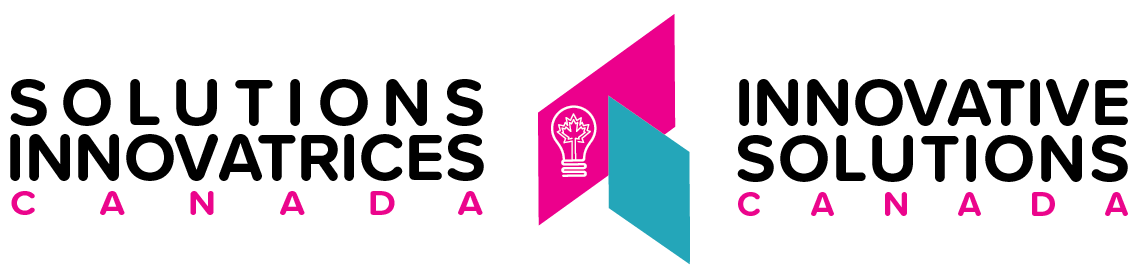 Innovative Solutions Canada (ISC) ProgramChallenge Stream –Call for Proposals 003 -EN578-20ISC3 Amendment 002/Programme solutions innovatrices Canada (SIC) Volet défis - Appel de propositions 003 - EN578-20ISC3 Modification 002This Amendment 002 is raised to modify the Challenge Stream - Call for Proposals 003 as follows:Part 1 – GENERAL INFORMATION, 1.8 Potential ConditionsInsert:1.8.5     Applicability of COVID-19 vaccination requirements to individual solicitationsThe requirement covered by the Call for Proposals and outlined in any resulting Challenge Notice may be subject to a vaccination requirement pursuant to the COVID-19 Vaccination Policy for Supplier Personnel. The COVID-19 vaccination requirement - A3080T (2021-11-29) found at: Section 5.A.A3080T - COVID-19 vaccination requirement - Buyandsell.gc.caCOVID-19 Vaccination Requirement Certification - A3081T (2021-11-29) found at: Section 5.A.A3081T - COVID-19 vaccination requirement certification - Buyandsell.gc.caCet amendement 002 est émis pour modifier Challenge Stream-Appel à propositions 003 comme suit :PARTIE 1 – RENSEIGNEMENTS GÉNÉRAUX, 1.8 Conditions potentiellesInsérer:1.8.5 	Applicabilité des exigences de vaccination contre la COVID-19 aux demandes de soumissions individuellesLe besoin couvert par l’appel de propositions et décrit dans l’avis de défis résultant peut être assujetti à une vaccination contre la COVID-19 conformément à la politique de vaccination contre la COVID-19 relative au personnel des fournisseurs.Exigence de vaccination contre la COVID-19 - A3080T (2021-11-29) peut être trouvée à l'adresse suivante : - Section 5.A.A3080T - Exigence de vaccination contre la COVID-19 - Achatsetventes.gc.caAttestation de l’exigence de vaccination contre la COVID-19 - A3081T (2021-11-29) peut être trouvée à l'adresse suivante : - Section 5.A.A3081T - Attestation de l’exigence de vaccination contre la COVID-19 - Achatsetventes.gc.ca***** ALL OTHER TERMS AND CONDITIONS REMAIN THE SAME ********** TOUS LES AUTRES TERMES ET CONDITIONS DEMEURENT INCHANGÉS *****